E-mail: hrcpresidency@unog.chTel:       +41 (0) 22 917 57 27HUMAN RIGHTS COUNCIL15 May 2017Excellencies,I have the honour to transmit for your attention the report of the Consultative Group dated 12 May 2017, with its recommendations of candidates for consideration for appointments to the following four vacancies of mandate holders scheduled to be filled at the 35th session of the Human Rights Council:Independent Expert on human rights and international solidarity;Special Rapporteur on minority issues;Special Rapporteur on the human rights of migrants; andSpecial Rapporteur on the promotion and protection of human rights and fundamental freedoms while countering terrorism.I take this opportunity to recall that according to paragraph 52 of the annex to Human Rights Council resolution 5/1: “on the basis of the recommendations of the Consultative Group and following broad consultations, in particular through the regional coordinators, the President of the Council will identify an appropriate candidate for each vacancy.”In line with this paragraph, I will be holding broad consultations, based on the report of the Consultative Group, with a view to identifying appropriate candidates for the above-mentioned vacancies.Please accept, Excellencies, the assurances of my highest consideration.Yours sincerely,Joaquín Alexander MAZA MARTELLIPresident of the Human Rights CouncilEnclosureTo all Permanent Representatives to the United Nations Office at Geneva
BUREAU DU PRESIDENTCONSEIL DES DROITS DE L’HOMME
OFFICE OF THE PRESIDENT
HUMAN RIGHTS COUNCIL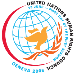 